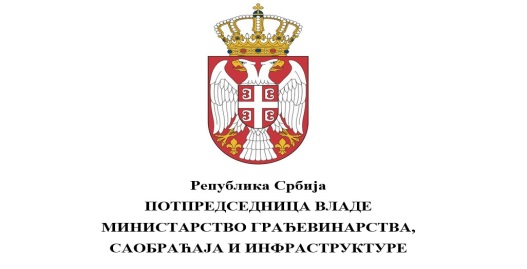 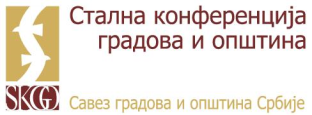 ИЗВЕШТАЈ О СПРОВЕДЕНОЈ КАМПАЊИ ЕВРОПСКЕ НЕДЕЉЕ МОБИЛНОСТИ У РЕПУБЛИЦИ СРБИЈИ, 16.-22. СЕПТЕМБРА 2021. ГОДИНЕ„Oдржива мобилност за здравији живот“Министарство грађевинарства, саобраћаја и инфраструктуре и Стална конференција градова и општина другу годину за редом координирају активности кампање Европске недеље мобилности у Републици Србији. Оснивач и покровитељ ове кампање је Европска комисијa, а циљ је да се фаворизују немоторизовани видови превоза у градовима у односу на аутомобилски саобраћај који користи фосилна горива. Тема овогодишње капмање била је: „Одржива мобилност за здравији живот“, а слоган који је пратио ову тему био је „Крећимо се одрживо! Останимо здрави!“.АКТИВНОСТИ НАЦИОНАЛНИХ КООРДИНАТОРА Користећи искуства из претходне године, национални координатори су почетком 2021. године припремили акциони план у вези са спровођењем подршке кампањи, уз сагледавање финансијског оквира за спровођење активности. И ове године, основна финансијска подршка спровођењу активности координатора дошла је из средстава пројекта „Подршка локалним самоуправама на путу ка ЕУ – друга фаза“ који финансира Влада Шведске а спроводи Стална конференција градова и општина. У мају 2021. године послато је прво обавештење градовима и општинама у Србији у вези са темом овогодишње кампање. Такође, током маја месеца Секретаријат Европске недеље мобилности је пласирао материјале за обележавање кампање (постери, повеља градоначелника), као и тематске смернице које су преведене на српски језик.Дана 9. јула одржана је информативна радионица на тему Европске недеље мобилности са свим заинтересованим градовима и општинама у Републици Србији. Радионици је присуствовало око 50 представника градова и општина. Овом приликом организовано је и свечано потписивање споразума са градом Крушевцем, који је добио подстицајна средства Министарства грађевинарства, саобраћаја и инфраструктуре за унапређење одрживе урбане мобилности у износу од 1 милион динара. Један од критеријума за доделу подстицајних средстава био је и начин обележавања Европске недеље мобилности у претходној години, па се ова подстицајна средства, могу сматрати и неком врстом националне награде за Европску недељу мобилности. Током радионице дистрибуиране су тематске смернице на српском језику, које су допуњене примерима добре праксе из Србије из претходне године (2020).Радионици су присуствовали представници Агенције за безбедност саобраћаја, као и Института за јавно здравље „Милан Јовановић Батут“ који су одржали презентације у вези са својим делокругом рада а који је у вези са овогодишњом темом кампање.Као и претходне године, национални координатори су израдили предлог програма активности за недељу мобилности, који је понуђен градовима и општинама као модел за организацију активности на њиховој територији.Поред тога, припремљен је и дистрибуиран промотивни материјал (ранчеви, флашице за воду и разгледнице), оним градовима и општинама које су се благовремено пријавиле на интернет страници кампање. Овај промо материјал израђен је уз финансијску подршку пројекта „Подршка локалним самоуправама у Србији на путу ка ЕУ – друга фаза“  који финансира Влада Шведске а спроводи Стална конференција градова и општина.Постери Европске недеље мобилности дистрибуирани су свим градовима и општинама у Србији, уз позив за обележавање ЕНМ, који је упућен свим градовима и општинама у августу 2021. године.САРАДЊА СА ПАРТНЕРИМАНакон одржане информативне радионице, а следећи праксу сарадње успостављену претходне године, координатори су се обратили Агенцији за безбедност саобраћаја са предлогом да и ове године подрже кампању Европске недеље мобилности. Агенција за безбедност саобраћаја је у том смислу упутила допис свим председницима локалних Савета за послове координације безбедности саобраћаја који су позвани да се и ове године укључе и подрже одржавање активности током кампање Европске недеље мобилности у својим јединицама локалне самоуправе.  Траснпортна заједница је ступила у контакт са националним координаторима у жељи да промовише своје активности током ЕНМ. Након обављених консултација са координаторима у два наврата, организован је он-лајн догађај 21. септембра на тему промоције одрживе урбане мобилности, на коме су учествовали актери из региона. Из Србије учествовао је представник града Крушевца.СКГО је у својству координатора ЕНМ подржао активност града Београда – фотоконкурс на друштвеној мрежи Инстаграм под називом „Одржива мобилност за здравији живот“. На конкурс је пристигло преко 100 фотографија, за најбоље фотографије награде су обезбедили Делегација ЕУ у Србији и УНДП, а најбоље фотографије (око 40 фотографија) изложене су током Европске недеље мобилности на Тргу Републике.УЧЕСНИЦИ КАМПАЊЕ – ГРАДОВИ И ОПШТИНЕУкупан број регистрованих ЈЛС које су узеле учешће у овогодишњој кампањи је 29 (Табела 1.), што Републику Србију сврстава на 18. место, од укупно 53 државе које су биле учеснице овогодишње кампање. Такође, укупан број тзв. „златних учесника“ је био 11, што је такође најбољи резултат од почетка обележавања кампање у Републици Србији. Примећен је, дакле, пад учешћа од 7%, у односу на претходну годину, али и повећање броја златних учесника, што говори у прилог повећању суштинског ангажмана ЈЛС на унапређењу мобилности.Табела 1 – пријављени градови и општина „златни“ учесници су означени жутом бојом.КРИТЕРИЈУМИ ЗА УЧЕСТВОВАЊЕ У КАМПАЊИИ ова година, као и претходна, обележена је глобалном пандемијом, што је у многоме отежало планирање и реализацију активности ЕНМ од стране градова и општина. Отежавајућа околност била је и чињеница да се током септембра месеца епидемиолошка ситуација у градовима и општинама Србије нагло погоршала, што је највероватније довело и до пада броја пријављених ЈЛС, али и до смањења обима реализованих активности. Највећи број ЈЛС у Републици Србији, тачније 22, је спровело активност „Дан без аутомобила“. Укупно је 21 ЈЛС пријавила  активности током недеље мобилности, а 12 ЈЛС је имплементирало минимум једну трајну меру у последњих 12 месеци. Најпопуларније трајне мере које су имплементиране у ЈЛС су мере везане за: увођење нове или побољшање бициклистичке инфраструктуре, трајне мере за пешаке, проширење пешачких зона и тротоара, увођење зона умиреног саобраћаја у близини школа, као и мере везане за приступачност, али и увођење пуњача за електрична возила.ПРИМЕРИ СПРОВЕДЕНИХ АКТИВНОСТИ Имајући у виду да је тема овогодишње кампање била везана за здравље, одређени број активности у градовима и општинама био је усмерен на промоцију здравих стилова живота. Ове активности су организоване са домовима здравља, Црвеним крстом и локалним Саветима за здравље и другим удружењима (Сомбор, Осечина, Алексинац, Чајетина, Београд).Други део активности је био везан за промоцију бављења спортом, у чему су подршку давали спортски савези и удружења (Чајетина, Сомбор, Крушевац, Бела Паланка, Осечина и др.)Велики број активности организованих на локалу је имао за циљ промоцију бициклизма, па су организоване вожње бицикала у градским и ванградским условима (Крушевац, Бујановац, Ужице, Ниш, Нови Сад), обуке ученика за безбедну вожњу бицикала (Пирот, Ниш), подела безбедносних елемената за бициклисте (Сомбор). Нови Сад је организовао већ традиционалну активност  „Бициклисти питају град“, која подразумева дискусију између представника удружења грађана корисника бицикла и градске управе о проблемима са којима се сусрећу бициклисти у саобраћају у граду.И ове године, безбедности рањивих учесника у саобраћају посвећена је посебна пажња, па су у многим ЈЛС локални савети за безбедност саобраћаја, уз подршку Агенција за безбедност саобраћаја, организовали трибине, демонстрације саобраћајних незгода и последица, поделу сигурносних ауто-седишта за децу и сл. Подршку активностима везаним за безбедност саобраћаја давале су и локалне полицијске станице – саобраћајна полиција.Велики број градова и општина придружио се и акцији коју је током претходних година иницирала Стална конференција градова и општина, а у којој се позивају градоначелници и председници општина да 22. септембра, личним примером обележе „Дан без аутомобила“ и тог дана дођу на посао неким од алтернативних видова кретања (пешице, бициклом, јавним превозом). Дан без аутомобила, уз затварање делова улица за аутомобилски саобраћај, пружио је прилику за организовање активности на улицама као што су: ролеријаде, бициклијаде, али и за разговоре са грађанима о алтернативним видовима кретања и потреби за унапређењем мобилности. Општина Алексинац организовала је анкетирање грађана о навикама у кретању, а истовремено је промовисано усвајање Плана одрживе урбане мобилности.ПРОМОЦИЈА ТРАЈНИХ МЕРАГрад Београд промовисао је трајне мере у области одрживе урбане мобилности попуте бициклистичких стаза у булевару Вудро Вилсона, пешачке стазе у Бајфордовој шуми, Савски трг – пешачку зону и сл. Град Пирот промовисао је нове бициклистичке стазе, а Шабац зоне умиреног саобраћаја у близини сеоских школа. Општина Власотинце је промовисала нову пешачку стазу здравља која је део Европске пешачке руте. Град Крушевац је искористио ЕНМ за промоцију новог уређења главног трга, који је сада прилагођен пешацима и бициклистичком саобраћају.ИЗВЕШТАВАЊЕ МЕДИЈА О ЕНМОвогодишња Европска недеља мобилности имала је значајан одјек како у електронским, тако и у штампаним медијима. Путем 12 објава у штампи и више од 60 на интернет порталима, медији су препознали значај овогодишње теме која промовише значај јавног здравља и здравог начина живота. ЕНМ су пропратили водећи дневни листови попут Блица и Курира, периодична издања (Недељник, БизЛaјф, Базар) и бројне локалне новине и портали. ЗАКЉУЧЦИ Учествовање 29 ЈЛС у овогодишњој кампањи може се сматрати успехом, и поред пада у односу на претходну годину од 7% (31 учесник у 2020, години) имајући у виду неповољну епидемиолошку ситуацију у држави.Поред тога, додела подстицајних средстава за унапређење одрживе урбане мобилности граду Крушевцу, која је уприличено током инфо радионице, 9. јула, представља додатну мотивацију за пријаву градова и општина, посебно оних које до сада нису имале учешће у кампањи.На основу свих извештаја (видео клипова, новинских чланака, фотографија) које су ЈЛС доставиле, општи утисак је да и поред неповољних околности које су пратиле организацију Еврпопске недеље мобилности, постојао је и даље велики ентузијазам представника локалних самоуправа да обележавањем активности допринесу подизању свести својих суграђана о значају одрживе урбане мобилности. Приметно је такође да су челни људи градова и општина слали поруке суграђанима преко локалних медија о потреби да се промене навике у саобраћају (Нови Сад, Београд, Кула, Осечина, Шабац, Крушевац, Врање и др).Ове године је регистрована само једна активност у области мобилности на сајту ЕНМ (mobility action)  и то активност СКГО – Walk to work, која је подразумевала организовани долазак пешице на посао запослених у стручној служби СКГО, 22. септембра. Акцију је подржао и београдски Дом омладине. ПРЕПОРУКЕОве године приметан је мањи број партнера манифестације са националног нивоа, па је препорука да се за наредну годину осигура партнерство већег броја министарстава и  институција са националног нивоа. Препорука би била да се благовремено крене у потписивање меморандума о сарадњи са институцијама и актерима који би могли да допринесу промоцији кампање. У том смислу добар је пример Транспортне заједнице која се укључила у кампању организацијом вебинара.Иако су градовима и општинама понуђена 3 критеријума за регистровање, препорука је да се убудуће осигура већа видљивост трајних мера, које доприносе одрживом развоју мобилности у урбаним срединама.Било би пожељно да координатори осмисле начин комуникације са привредним сектором и невладиним организацијама, које треба охрабрити да своје активности такође пријављују на сајту ЕНМ током целе године.Такође, препорука је да национални координаотри максимално подстичу дељење информација о одржаним активностима преко друштвених мрежа, имајући у виду масовну употребу друштвених мрежа у циљу промовисања, дељења мишљења, ставова и уопште подизања свести о значају одређених тема.У медијском смислу, препорука је да се успоставе нова партнерства са медијским кућама које су специјализоване за област саобраћаја и заштите животне средине, како би се поруке о ЕНМ и одрживој мобилности преносиле на правилан начин.У Београду, 07.10.2021. годинеРБЈЛСАктивности током недељеТрајне мереДан без аутомобила1.Алексинац+++2.Бела Паланка+3.Београд+++4.Блаце+5.Бољевац+++6.Бујановац+7.Чајетина+++8.Ћићевац+9.Горњи Милановац+10.Ужице+++11.Кикинда+12.Кладово+13.Крушевац+++14.Кула++15.Ниш+++16.Нови Сад+17.Врњачка Бања+18.Осечина+++19.Пирот+++20.Сокобања+21.Сомбор++22.Србобран+23.Свилајнац++24.Темерин+25.Велико Градиште+26.Власотинце+++27.Врање++28.Врбас+29.Шабац+++